FONDO A SOSTEGNO DEI CITTADINI PER IL MANTENIMENTO DELL’ABITAZIONE IN LOCAZIONEMODULO DI DOMANDA anno 2014Il sottoscritto/a ………………………………….............................................................- sesso        M	           F          - codice fiscale………………………….................................................- data di nascita……………………….............................- comune di nascita……………………………...........................- provincia di nascita- stato estero di nascita ……………………………………………………………………..- comune di residenza………………………………..………………………………………- provincia di residenza			CAP - indirizzo (via e n. civico)……………………………..……………………………………..- cittadinanza ………………………………………………………………………………….- stato civile …………………………………………………………………………………….- telefono………………………………..………………………………………………………CHIEDEdi poter beneficiare del contributo a valere sul FONDO A SOSTEGNO DEI CITTADINI PER IL MANTENIMENTO DELL’ABITAZIONE IN LOCAZIONE, previsto dalla DGR n. X/1032/2013, a tal fine DICHIARAai sensi e per gli effetti di quanto previsto agli artt. 46 e 47 del d.p.r. 28 dicembre 2000 n. 445, consapevole della decadenza dal beneficio e delle responsabilità penali previste dagli artt. 75 e 76 del medesimo d.p.r. n. 445/2000 nel caso di dichiarazione non veritiera e falsità negli atti, quanto segue:di essere residente in questo Comune alla data di presentazione della domanda;di essere alla data di presentazione della domanda titolare di contratto di locazione con decorrenza in data ……….. ............ e con scadenza in data ………..............;Affitto annuo, comprensivo di spese condominiali (oneri accessori) come risultante dal contratto vigente euro……………….................;che il contratto di locazione è relativo ad unità immobiliare ad uso residenziale, sita in Lombardia e occupata alla data di apertura del presente bando a titolo di residenza esclusiva o principale da parte del dichiarante, del suo nucleo familiare anagrafico e dei soggetti a loro carico ai fini IRPEF;che il contratto è stato stipulato in data ………….............. e registrato in data ...................…….., con estremi di registrazione e del versamento dell’imposta dell’anno in corso………. (in caso di opzione per la cedolare secca indicare data ed estremi del versamento da mod. f24);di essere: (scegliere l’opzione)sottoposto a procedura di rilascio dell’abitazione; in pendenza di intimazione di sfratto per morosità per effetto del quale non sia intervenuto provvedimento di convalida ovvero se già intervenuto, non ancora in esecuzione e sia dimostrabile l’avvenuto nuovo accordo contrattuale tra le parti;con sfratto unilaterale per finita locazione revocato dal proprietario; di essere nella seguente condizione: (scegliere una o più opzioni)perdita del lavoro per licenziamento (escluso quello per giusta causa);cassa integrazione ordinaria o straordinaria;mancato rinnovo di contratti a termine o di lavoro atipico;accordi aziendali o sindacali con riduzione dell’orario di lavoro;malattia graveinfortunio o decesso di un componente del nucleo familiare che comporti riduzione del reddito anche per effetto di rilevanti spese mediche e assistenziali;morosità accertata da un minimo di sei mesi, massima copertura 24 mesi: n. mesi di morosità ……………..di essere residente sul territorio di Regione Lombardia dal ……………....... (solo per cittadini extracomunitari);di essere residente sul territorio italiano dal ……………........... (solo per cittadini extracomunitari);che nessun componente del nucleo familiare indicato è titolare per intero del diritto di proprietà o di altro diritto reale di godimento su unità immobiliare ad uso abitativo sita entro 70 Km dal comune di Mantova e adeguata alle esigenze del nucleo familiare;di non aver ottenuto l’assegnazione in locazione di unità immobiliari di edilizia residenziale pubblica locate secondo la normativa regionale, salvo i casi previsti all’art. 3 dell’allegato 1 alla DGR n. 2207/2014;di non aver ottenuto l’assegnazione in godimento di unità immobiliari da parte di cooperative edilizie a proprietà indivisa, salvo i casi previsti all’art. 3 dell’allegato 1 alla DGR n. 2207/2014;	che nessun componente del nucleo familiare indicato ha già presentato altra domanda di contributo relativa al presente Bando;Figura del proprietario:Persona fisica					altro            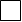 Società					specificare         …………………………………………Cooperativa				Cognome, Nome/Ragione Sociale proprietario…………………………………………………Codice fiscale/Partita Iva…………………………………………………………………………….Indirizzo………………………………………………. Tel ……………………………………………..NUCLEO FAMILIARE- nel nucleo familiare sono presenti n. …....... soggetti con handicap permanente o invalidità superiore al 66%- nel nucleo familiare sono presenti n. ……. anziani ultra sessantacinquenni in casa di riposo - nel nucleo, in presenza di figli minori, sono presenti entrambi i genitori 	(SI/NO) ……..- nel nucleo, in presenza di figli minori, entrambi i genitori svolgono attività di lavoro o di impresa (SI/NO) ……………..- numero totale di nuclei familiari che occupano l'alloggio in locazione alla data di presentazione della domanda: ………;- numero totale di persone che occupano l'alloggio in locazione alla data di presentazione della domanda: ………;SITUAZIONE ECONOMICA DEL NUCLEO FAMILIARE- numero di componenti con redditi da lavoro dipendente o assimilati: ………;- numero di componenti con redditi da pensione: ……………;- numero totale di componenti con redditi dal lavoro autonomo: ……………;- numero totale di componenti con altri tipi di reddito:………;- IL FINANZIAMENTO EVENTUALMENTE RICONOSCIUTO SARA’ EROGATO DIRETTAMENTE AL PROPRIETARIO SOTTO FORMA DI PRESTITO “A RIMBORSO” DELLA MOROSITA’ ACCUMULATA DALL’INQUILINO –Da compilare solo se dichiarazione resa dal delegato per conto del dichiaranteDATI ANAGRAFICI DEL DELEGATO(allegare fotocopia di documento d’identità in corso di validità)Cognome, Nome: …………….. ...............Codice fiscale: ………………...................Comune o Stato Estero di nascita:………………………. Data di nascita:…………..Residente a …………………………………………………………………………………….Tel: ………………………………Il sottoscritto dichiara infine di essere a conoscenza delle norme che istituiscono il FONDO A SOSTEGNO DEI CITTADINI PER IL MANTENIMENTO DELL’ABITAZIONE IN LOCAZIONE e di possedere tutti i requisiti di partecipazione in esso indicati, nonché la propria disponibilità a fornire idonea documentazione atta a dimostrare la completezza e la veridicità dei dati dichiarati.Data …………………………IL DICHIARANTE…………………………………………………….(firma leggibile)CODICE FISCALECOGNOMENOMEDATA DI NASCITACODICE CONDIZIONECODICE PARENTELARedditi da lavoro autonomoRedditi da lavoro dipendenteRedditi da pensioneAltri redditiPatrimonio mobiliarePatrimonio immobiliare